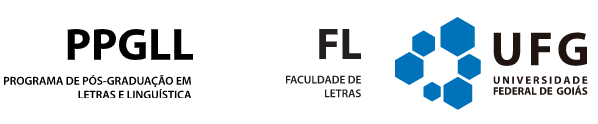 REQUERIMENTOA Sra. Profa. Dra. Elena Ortiz Preuss Coordenadora do Programa de Pós-Graduação em Letras e Linguística /UFG EU, __________________________________________________ portador(a) da carteira de identidade nº. ___________________________________, residente à ______________________________________________________________________, tendo frequentado como aluno(a) _________________ (especial/regular) o Programa de Pós-Graduação em ________________________________ nível _____________(mestrado/doutorado), área: _____________________________, da Universidade _____________________________________________, venho requerer o aproveitamento das seguintes disciplinas: Nome da disciplina: Professor (a):Semestre: 1º (  ) 2º (  ) Ano: Nome da disciplina: Professor (a):Semestre: 1º (  ) 2º (  ) Ano: Goiânia, ____ de _____________ de _____. Assinatura do(a) aluno(a):_________________________________________________ Anuência do(a) orientador(a): ______________________________________________ Conferido por:_____________________________________ Deferido (  ) Indeferido (  )